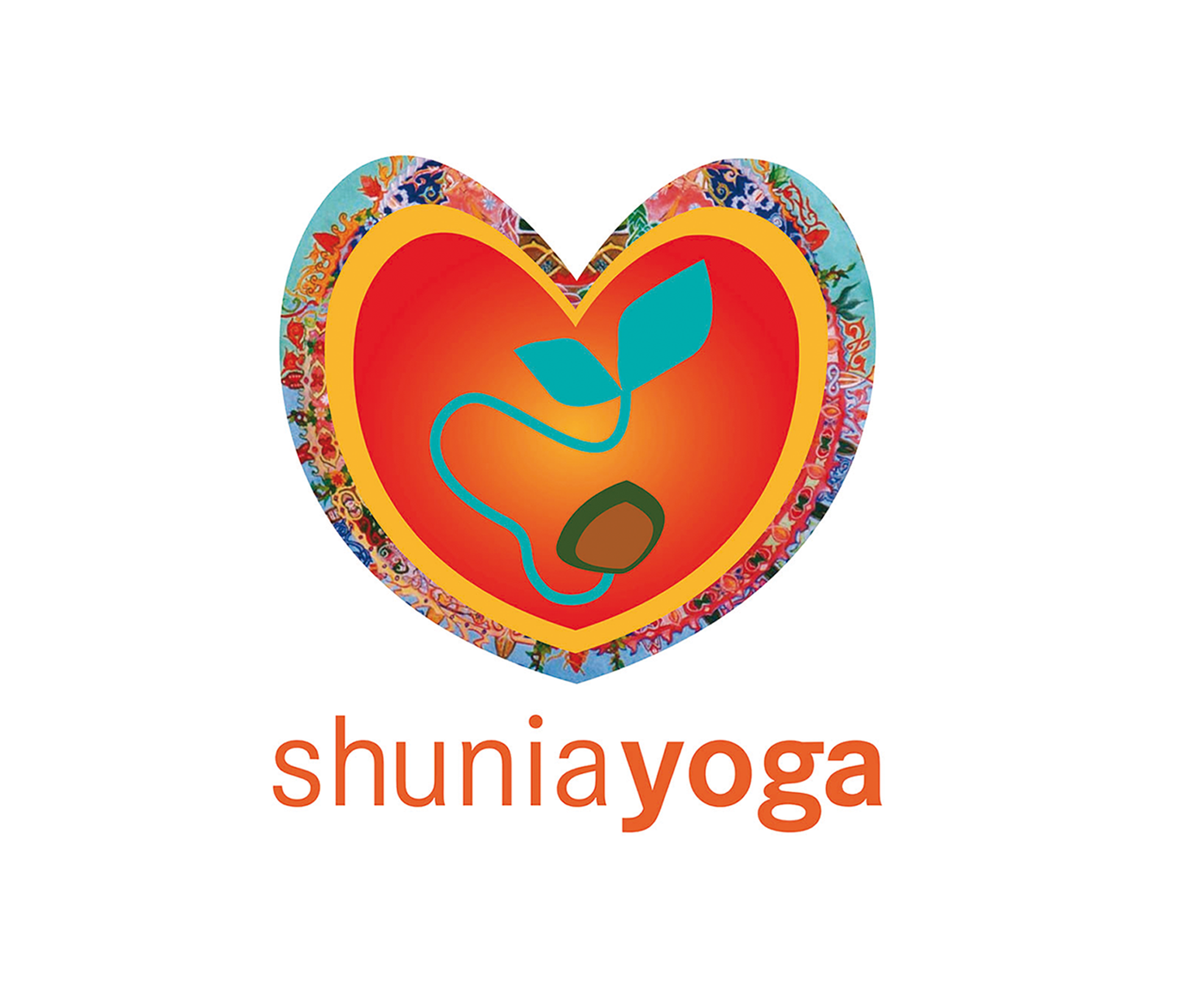 YOGUIS SONRIENTESFORMACIÓN Y CERTIFICACIÓN INTERNACIONALDE LÍDERES DE YOGA DE LA RISAC/ Sicilia 236 bis. 08013. Tel. 93 265 89 26info@shuniayoga.comEl Yoga de la Risa conocida como Hasya Yoga en Sánscrito es una técnica que ha cambiado ya a millones de personas en todo el mundo, donde cualquiera puede reír sin motivo.Convirtiéndote en Líder de Yoga de la Risa podrás conducir un Club de la Risa, así como guiar sesiones de Yoga de la Risa en corporaciones multinacionales, centros de Yoga y Gimnasios, escuelas, centros de ancianos e incluso hacer Talleres o Seminarios en distintos sitios que se prestan a ello, y mucho más...OBJETIVOS:Brindar a los participantes el conocimiento básico necesario para dirigir sesiones de YOGA DE LA RISA en diversas áreas de la vida, proporcionando, entre otros factores una solución al estrés físico, mental y emocional de manera sencilla y divertida.¿Qué aprenderás en esta formación?Los beneficios físicos, mentales, emocionales y relacionales del Yoga de la Risa. Cómo reír sin humor y como enseñarlo a los demás. La historia del Yoga de la Risa, fundamentos y bases científicas. Como conectar el Pensamiento Positivo con el Yoga de la Risa y como enseñarlo. Como abrir y guiar un Club de la Risa.Marketing para tus servicios Técnicas para grupos específicos (niños, adultos, mayores, empresas, y otros...) Técnicas para reír solos y aumentar la autoestima y nuestro propio bienestar.CONTENIDOS:Módulo 1: Fundamentos Teóricos:   Historia, características, fisiología y Psicología de la risa, Beneficios de reír, la risa con niños, adultos y mayores.Módulo 2: Sesiones de Yoga de la Risa :Estilos, bancos de Risa, la risa en las empresas.Módulo 3: El líder exitoso:Puesta en marcha y guía de un club de la risa, sesiones, beneficios de ser Líder de Yoga de la RisaMódulo 4: Varios Clases de Risa: Como Reír solo, Como dirigir un grupo de Niños, Mayores, Ciegos etc.Módulo 5: Yoga de la Risa y el Kundalini Yoga como lo enseñó Yogi Bhajan y cómo Yoga de la Risa está conectado con el Kundalini Yoga.Módulo 6: Práctica, práctica y más práctica. Nota: En este entrenamiento Ananda Das también conectará algunos elementos de Kundalini Yoga para mejorar la práctica y la comprensión de Yoga de la Risa. Las dos ciencias muy antiguas y sagradas de la conciencia que provienen de la India.ALGUNOS BENEFICIOS DEL LÍDER DE YOGA DE LA RISA:Obtienes el Certificado como Lider de Yoga de la Risa reconocido internacionalmente por la escuela “Dr Kataria’s School of Laughter Yoga©”, India. Página Web: www.laughteryoga.orgObtienes el Manual en castellano del Líder de Yoga de la Risa y un eBook: Rie Sin Razon.Obtienes un DVD de recursos de Yoga de la Risa.Obtienes la posibilidad de trabajar y ayudar a otras personas con el Yoga de la Risa en Prisiones, Hospitales, Residencias de Mayores, Colegios, Institutos, Centros de Yoga y Meditación, etc , y otros sitios en los que la asociación intervenga con su labor de ayuda altruista, difundiendo las terapias holísticasFORMADOR:Ananda DasÉl viene de una familia espiritual en el norte de India. A la edad de veinte años a su búsqueda del verdadero Yo convirtió sincero e intenso después de recibir una iniciación Shaktipath en la ciudad santa de Vrindavan por la gracia de su difunto maestro iluminado Devraha Baba Ji, que le dio una experiencia transformadora del conocimiento silencioso y un dichoso estado de ser. Desde entonces ha dedicado su vida a profundizar en esa experiencia. Sus talleres y clases abren el corazón y muy eficaz en la creación de un profundo silencio y la conciencia de sí mismo en su interior. Puesto que él también estudió y practica meditación Vipassana y Diksha durante muchos años, que aporta una gran profundidad, la paz, la alegría y la espontaneidad de sus enseñanzas.Ananda Das es un guía espiritual dotado que imparte esta sabiduría a través de la transmisión directa de las vibraciones con menos palabras y más "experiencia".Actualmente está radicado en España y viaja por el mundo impartiendo cursos, talleres y clases de Yoga de la Risa y Kundalini Yoga.Profesor de Kundalini Yoga Afiliado a KRI, USA. Profesor de Yoga de la Risa, Afiliado a Dr. Kataria University Of Laughter Yoga, India. Professor de Child Play Yoga para Niños – Childplay Programme por Gurudass Kaur. Página Web: www.anandadasyoga.comFECHAS:16 y 17 de julio 2015 HORARIOS: Sábado y domingo de 10:00h a 19:00hCOSTE:. Matrícula: 50€Abonar en el momento de la reserva de la plaza.Este importe incluye el material de la formación.Nota: Esta cuota no será devuelta en caso de no realizar el curso.Coste total del curso: 260€ (210€ curso + 50€ de matricula). RESERVA DE PLAZA:Para reservar tu plaza debes inscribirte del siguiente modo:  1.- Ingresa el importe de la matrícula (50€) en La Caixa: 2100 3085 21 2200311451 a nombre de Amritsar S.L indicando NOMBRE + APELLIDO + YOGA DE LA RISA2.- Envía tu ficha correctamente rellenada junto al comprobante de pago de la matrícula a kumar@shuniayoga.com ó llama al tel. 93 265 89 26.La formación se realizará en Shunia Yoga Sagrada Familia. C/ Sicilía 236 bis. 08013 Barcelona. Tel. 93 265 89 26.Y... ¡Celebra aprender con nosotros!